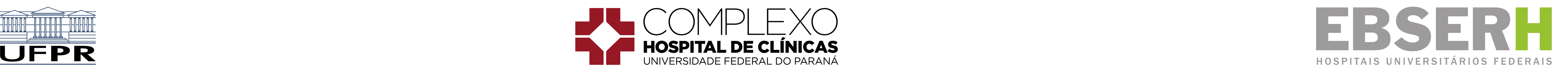 AVALIAÇÃO DOS RESIDENTES DO PROGRAMA DE RESIDÊNCIA MULTIPROFISSIONAL DO CHC-UFPR Importante: A avaliação deverá ser realizada na presença do residente e com a assinatura do residente e avaliadores.  O conceito final da avaliação irá compor a nota da Prática Profissional._______________________________________ 	_______________________________________ Assinatura e Identificação do Residente 		Assinatura e Identificação dos Avaliadores _______________________________________ 	_______________________________________ Assinatura e Identificação dos Avaliadores		Assinatura e Identificação dos Avaliadores Data: ____/____/_________Residente:	Ano da residência:    (   ) R1   (   ) R2 Cenário Teórico/Prático:Área:Preceptor:Tutor: Coordenador de Área:Coordenador Geral:ASPECTOS AVALIADOSASPECTOS AVALIADOSASPECTOS AVALIADOSI - CONHECIMENTO	NOTAObservações1. Teórico/Prático2. Exercício da Prática Profissional3. Discussão de Casos Clínicos4. Capacidade de tomar decisões5. Raciocínio Técnico-Científico6. Realizar atividades de forma completa, segura e criteriosa7. Cuidados com o prontuário e zelo com o patrimônio institucionalII – CONDUTANOTAObservações1. Trabalho em equipe2. Comprometimento ético3. Responsabilidade4. Senso de hierarquia5. Interesse pelo paciente e atividades do programa6. Assiduidade/pontualidade7. Uso adequado de EPIs8. Postura profissional9. Abordagem dos problemas e julgamento/soluções com os pacientes e equipe de trabalhoIII - POTENCIALNOTA1. Criatividade2. Organização do Trabalho3. Comunicação4. LiderançaNOTA FINAL (Média de todos os itens avaliados) ESPECIFICAÇÃONOTANOTAE – Excelente 10A – Adequado; necessita melhorar > 7O – Ótimo > 9I – Insuficiente (Necessário Recuperação)> 6B – Bom > 8R – Reprovado (Desligar do Programa)< 6